Mrs. Milazzo’s 1st Grade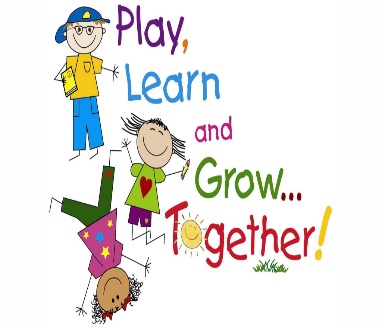 Classroom NewsWeek of August 28th- September 1st 